F I P LASSOCIAZIONE SPORTIVA DILETTANTISTICA NON A SCOPO DI LUCROEuropean Sub Junior and Junior Classic Powerlifting Championships 2023 from 10th October – 17th October In Budapest, HungaryQuesto form DEVE essere compilato in ogni sua parte  dal responsabile della società e spedito entro i termini previsti a:Originale:  	Segretario Gare Internazionali: alessandro.favorito@libero.itCopia: 		Presidente: fipl@libero.itSub Junior Men                      Junior Men   Sub Junior Women                      Junior Women   Elenco accompagnatori:Segue form albergo, trasporto e banchetto:Official Hotels: Aquaworld Resort Budapest****, Address: 16 Íves út, 1044 Budapest, Hungary; Distance from Phoenix Sports Hall, Fót: ~ 8,3 km Hotel Rates: Prices for night per room per person Single room: 155,00 € per room/night, including breakfast and all taxes. Double room: 174,00 € per room/night, including breakfast and all taxes.  Intercity Hotel****, Address: 7-8 Baross tér, 1087 Budapest, Hungary; Distance from Phoenix Sports Hall, Fót: ~ 21,1 km Hotel Rates: Prices for night per room per person Single room: 135,00 € per room/night, including breakfast and all taxes. Douple room: 148,00 € per room/night, including breakfast and all taxes. Danubis Hotel Hungaria City Center****, Address: Rákóczi út 90, 1074 Budapest, Hungary; Distance from Phoenix Sports Hall, Fót: ~ 20,1 km Hotel Rates: Prices for night per room per person Single room: 140,00 € per room/night, including breakfast and all taxes. Double room: 150,00 € per room/night, including breakfast and all taxes. Triple room: 175,00 € per room/night, including breakfast and all taxes. Verdi Grand Hotel****, Address: 89b Üllői út, 1091 Budapest, Hungary; Distance from Phoenix Sports Hall, Fót: ~ 23,4 km Hotel Rates: Single room: 122,00 € per room/night, including breakfast and all taxes. Douple room: 128,00 € per room/night, including breakfast and all taxes. Triple room: 155,00 € per room/night, including breakfast and all taxes. ibis Styles Budapest City Hotel***, Address: 12 Soroksári út, 1095 Budapest, Hungary; Distance from Phoenix Sports Hall, Fót: ~ 22,7 km Hotel Rates: Single room: 114,00 € per room/night, including breakfast and all taxes. Douple room: 122,00 € per room/night, including breakfast and all taxes. Triple room: 143,00 € per room/night, including breakfast and all taxes.Arrivals/Departures by plane –  Shuttle: Daily will be handover at the technical meeting and posted at the Hotel Timetable will be provided after final nominations.Arrivals/Transportation: Arrivals/Departures by plane –airport: Personalised, specially organised transport from airport to hotel, where guests are waited at the arrival terminal upon arrival and pick up upon departure from Budapest will be from the hotel. The prices are for one way/person! If you book for more people transfers together, the prices are cheaper, according to the list below: 1 person: €35, 2 persons: €29, 3 persons: €26, 4-8 persons: €24, 9-18 persons: €19, 19- persons: €16 (If you order the transport, you must pay for it even if you later decide not to use it)Closing Banquet: Price 35 EUR Sull’importo netto delle prenotazioni verrà aggiunto il 5% per commissioni e spese bancarie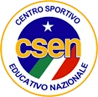 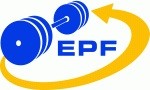 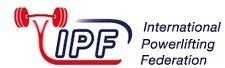 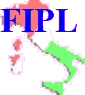 ACCETTAZIONE (entro): Martedì 08 Agosto 2023 BONIFICO (entro):Venerdì 08 settembre 2023Ultimo giorno per cancellazione atleti:Venerdì 08 settembre 2023 (la restituzione della prenotazione dipende esclusivamente dalla nazione organizzatrice)Società affiliata: Responsabile società:E-mail:Cell:Arbitri disponibili (giorni e categorie)Class                      Family NameFirst NameBirthdaySQBPDLTOTALYear powerworkReserve liftersReserve liftersClass                      Family NameFirst NameBirthdaySQBPDLTOTALYear powerworkClass                      sFamily NameFirst NameBirthdaySQBPDLTOTALYear powerworkReserve liftersReserve liftersClass                      Family NameFirst NameBirthdaySQBPDLTOTALYear powerworkClass                       Family NameFirst NameBirthdaySQBPDLTOTALYear powerworkReserve liftersReserve liftersClass                       Family NameFirst NameBirthdaySQBPDLTOTALYear powerworkClass                      Family NameFirst NameBirthdaySQBPDLTOTALYear powerworkReserve liftersReserve liftersClass                       Family NameFirst NameBirthdaySQBPDLTOTALYear powerworkCognome e NomeCoach / Assistant coach AlbergoTipologia camereCognome (indicare tutti i nomi e cognomi di chi occuperà la camera richiesta)Data ARRIVO in albergo   Trasporto (se serve indicare numero e  orario di ARRIVO del volo)             Data PARTENZAda albergo                               Trasporto(se serve indicare numero e orario di PARTENZA del volo)        Banchetto (SI / NO)